Инновационный проект  «Поклонимся великим тем годам»для детей старшего дошкольного возраста. МБДОУ д/с № 63 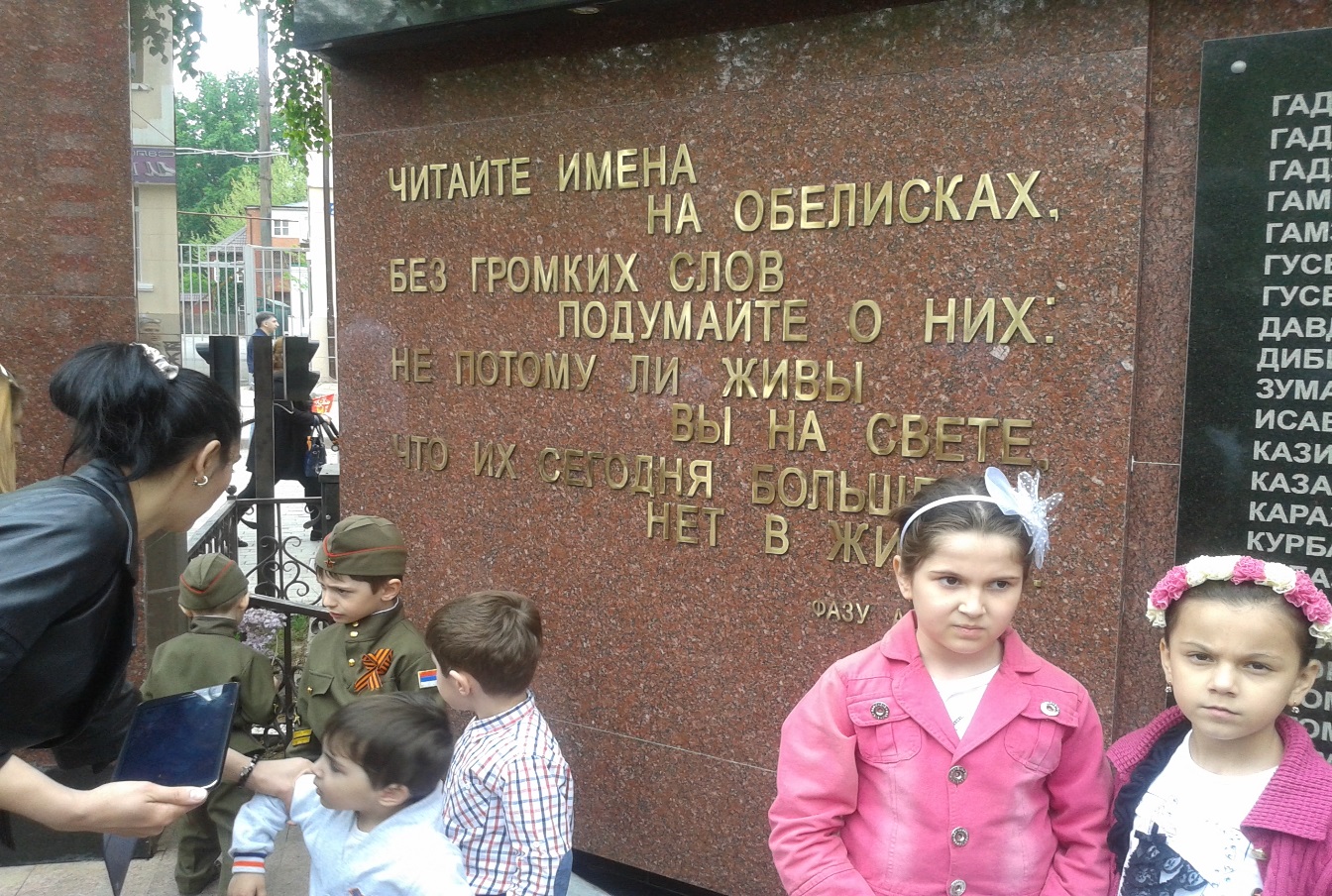                                                 Разработали:                                                                   Савоцкая С.Н.  – зам УВР Хонина Э.И.  –воспитатель Махачкала 2018 г.                                    Берегите Россию – нет России другой.                  Берегите её тишину и покой,
                                 Это небо и солнце, этот хлеб на столе
                                И родное оконце в позабытом селе…
                                     Берегите Россию – без неё нам не жить.
                            Берегите её, чтобы вечно ей быть!ВведениеВид -  информационно-практико-ориентированный. Срок  реализации –  март - апрель Целевая группа проекта  - дети  старшего дошкольного возраста, их родители и  педагоги.Актуальность проблемы.         С каждым годом всё дальше от нас тот памятный день – День Победы в великой Отечественной войне.  Но ценность подвига наших солдат никогда не меркнет. Путь к Победе был долгим и трудным. И преодолеть его удалось только благодаря  мужеству и героизму нашего народа. Всё меньше остаётся тех, кто был непосредственным участником той войны и кому мы благодарны за мирное небо над головой. Подрастающее поколение забывает, а чаще уже и не знает, как важно помнить и чтить память погибших.Результаты анкетирования родителей и анализ предметно-развивающей среды по ознакомлению детей с историей России в период ВОВ определили проблемное поле:1. Большинство опрошенных родители считают, что патриотическим воспитанием должны заниматься в основном образовательные учреждения и начинаться оно должно со школьного возраста и в семье этим вопросам уделяют минимум внимания;2. В ДОУ создано недостаточно условий для формирования у детей дошкольного возраста представлений о ВОВ и победе в ней:а) Недостаточность материала об условиях жизни людей в этот период;б) Недостаточность атрибутов для обыгрывания детьми ситуаций из этого периода;в) У детей не сформированы представления о ВОВ о подвигах советских солдат        Учитывая это, взрослые должны  детям рассказывать о героях ВОВ, о подвигах совершённых в годы ВОВ, о земляках воевавших в годы ВОВ., учить уважительно относится к ветеранам не  только в День Победы, но и по мере возможности всегда оказывать им поддержку пока они с нами.Предметно-развивающая среда:Оформление уголка «Боевой славы».Дидактические игры с патриотическим содержанием.Подборка наглядно – дидактического материала на тему Великой Отечественной Войны и солдатских будней.Подборка художественной литературы – рассказов, стихов, пословиц и поговорок о войне, празднике 9 мая, военных, о мире.Подборка песен военных лет.Подборка различных материалов для продуктивной деятельности детей.Изготовление  атрибутов для сюжетно – ролевых игр на военную тематику.      Цель проекта:  Формирование нравственных ценностей у детей  старшего дошкольного возраста. Воспитание любви к своей стране и её героям. Тесное сотрудничество ДОУ и семьи в вопросах гражданского и патриотического воспитания.Задачи:  Обогащать  представления детей о ВОВ, о подвигах советских солдат. Уточнить знания детей о героях  дагестанцах в годы ВОВ.Формировать представление детей о памятных местах, истории и жизни родного города.Заложить нравственные начала в детях через ознакомление с событиями Великой Отечественной войны, воспитывать чувство патриотизма.Развивать у детей желание выражать в речи, продуктивной (рисовании, лепке, конструировании), игровой и музыкальной деятельности полученные знания о Великой Отечественной войне.Развивать речь детей, обогащать словарный запас, через песни, стихи, беседы о войне.Развивать память, мышление, творческие способности. Воспитать чувства уважения  и благодарности к ветеранам Великой.Воспитывать гордость за своих  земляков.  Ожидаемые результаты     Реализация проекта позволит повысить детскую , родительскую и педагогическую компетентность в вопросах истории  Великой Отечественной войны, поможет сформировать заботливое отношение к пожилому поколению, уважению всех взрослых людей, и в частности  ветеранов ВОВ, чувство гордости от сознания себя россиянином и дагестанцем, расширяться знания о героях дагестанцев в годы ВОВ. Следовательно, данный проект способствует формированию не только познавательного интереса, но и имеет социальное значение.Стратегия и механизм достижения поставленных целей.           Реализация проекта осуществляется в 3 этапа.  Этап – подготовительный, включает в себя:                 Создание творческой группы.                  Сбор информации.                 Блиц – опрос воспитанников:Какой праздник будет отмечать вся страна 9 мая?Какому событию посвящён праздник День Победы?Как называют человека, совершившего подвиг?Что – вы знаете о героях победителях?Когда началась Великая Отечественная война?Кто и зачем напал на нашу Родину?Какие виды военной техники вы знаете?Как мирные жители помогали военным приблизить День Победы.Кто выносил раненых с поля боя?Как люди чтят память погибших в военное время войны солдат?Что такое солдатский треугольник?Какие предметы военных лет вы знаете?Что такое полевая кухня?Анализ результата блиц – опроса показал, что дошкольники имеют скудные представления о героях Великой Отечественной войны и  роли Советской Армии в войне с фашистами, а так же истории возникновения праздника День Победы. Участие детей  проекте позволит расширить знания о значении подвига советских солдат в годы ВОВ.Основной этап проекта. Организация выставки художественной литературы  (совместно с  детской библиотекой № 9   г. Махачкалы).Познакомить детей с произведениями – «Шёл по улице солдат» С. Баруздина,  «Почему маму прозвали Гришкой» Н. Дилакторской, « Землянка», «Мешок овсянки», «Почему армия родная»   А. Митяева, «Твои защитники» Л. Кассиль,  « Мой – дедушка танкист» Д. Фёдорова.Заучивание наизусть «Шинель»  Е. Благининой.Провести беседы с детьми на темы: «Вставай страна огромная», « Они сражались за родину», « Военные профессии», «Роль детей в годы Великой Отечественной войны».Слушание музыкальных произведений «Священная война»     муз.  А. Александрова,  сл Лебедева - Кумача, «День Победы»  муз. Д.Ф. Тухманова, сл. В.Г.Харитонова      Показ видео ролика «Минута молчания»      Посещение ветеранов на дому. Изготовление подарков ветеранам.      Рассматривание открыток – городов героев.      Экскурсия в парк Ленинского комсомола:  возложение цветов           «Воину – освободителю».            Экскурсия в парк Победы.Принять участие  в  городском мероприятии  «Вахта  Памяти»           (в парке Ленинского  Комсомола)Празднование Дня Победы, чествование ветеранов. Составление рассказов на тему «Как я был на параде»,                 «Бессметный полк».Выставка детского творчества.Работа с родителями. Создание мини музея  в ДОУ из предметов семейных коллекций, альбомы военной техники, военных профессий, выставка худ литературы о ВОВ  и т.д.Рассказы родителей о родственниках, сельчанах,  погибших в годы Великой Отечественной войны.Совместные экскурсии в музей боевой славы.Рассматривание семейных альбомов.Посещение ветеранов на дому.Подготовить видео презентацию «Хроника военных лет».Посещение «Вахты памяти»Возложение цветов к памятнику «Неизвестный солдат» в парке Ленинского комсомола.Посещение Парада Победы. Участие в шествии «Бессмертый полк»Заключительный этап.Презентация проекта  - Утренник, посвящённый Дню Победы.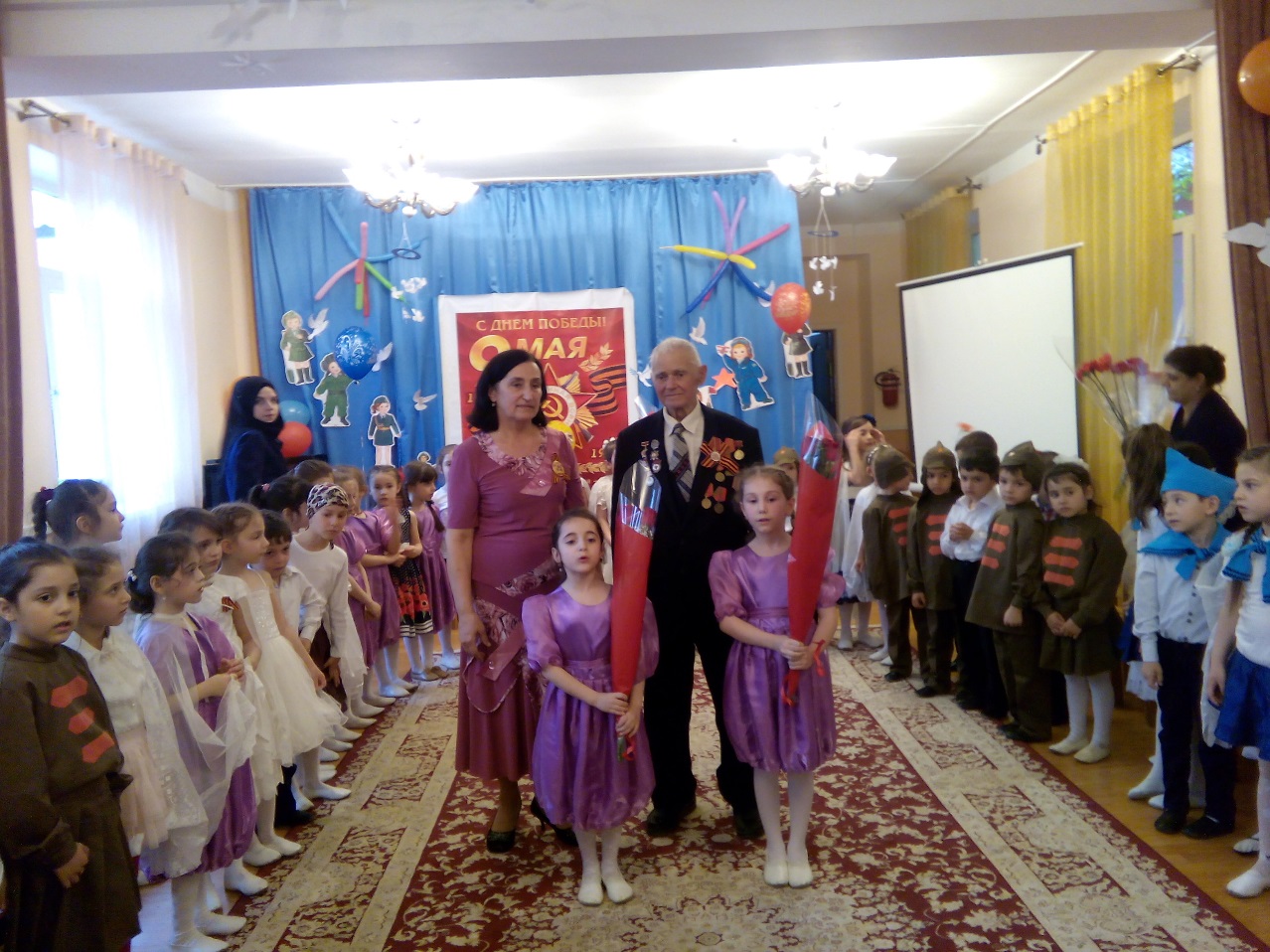 Организация данного проекта оказала благотворное влияние на всех его участников. Знакомство с историей Великой Отечественной войны способствовало формированию у дошкольников чувства уважения, к ветеранам, гордости за свою  Родину, расширению кругозора,  пополнению словарного запаса. 	У детей наступило понимание значения подвига советских солдат в годы ВОВ (результаты анкетирования родителей);       Участие в проекте родителей благоприятно сказалось  на   детско – родительских отношениях. А главное – дети стали более осознанно относиться к празднованию Дня Победы,  пришло понимание для чего возлагают цветы к памятникам, дети научились  чтить память павших героев. Почему Отечественную войну назвали Великой. Воспитанники познакомились с героями дагестанцами ВОВ. 	Пополнилась методическая копилка ДОУ материалом по ознакомлению с окружающим миром;Патриотическое воспитание ребенка — сложный педагогический процесс. В основе него лежит развитие нравственных чувств. Чувство Родины начинается у ребенка с отношений к семье, к самым близким людям - к матери, отцу, бабушке, дедушке – это корни, связывающие его с родным домом и ближайшем окружением. Чувство Родины начинается с восхищения тем, что видит перед собой малыш, чему он изумляется и что вызывает отклик в его душе. И хотя многие впечатления не осознаны им глубоко, но пропущенные через детское восприятие, они играют огромную роль в становлении личности  патриота.                              «Если у человека нет матери, нет отца, но есть Родина                           - он ещё не сирота. Всё проходит: любовь, горечь утрат,                            даже боль от ран проходит, но никогда - никогда не                            проходит и не гаснет тоска по Родине...».                                                                                  (В. П. Астафьев)Используемая литература. Алешина Н.В. Ознакомление дошкольников с окружающим и социальной действительностью. –М.:ЦГЛ,2005 Алешина Н.В. Патриотическое воспитание дошкольников. М: ЦГЛ,2005.Алешина Н.В. Знакомство дошкольников с родным городом и страной (патриотическое воспитание).- М.: УЦ «Перспектива»,2011. Как научить детей любить Родину: Руководство для воспитателей и учителей / Авторы-составители: Антонов Ю.Е., Левина Л.В., Розова О.В., Щербакова И.А. – М.: АРКТИ, 2003 Комарова Н.Г., Грибова Л.Ф. Мир, в котором я живу. Методическое пособие по ознакомлению детей 3-7 лет с окружающим миром. - М.: ТЦ Сфера, 2005. Моя страна. Возрождение национальной культуры и воспитание нравственно – патриотических чувств. Практическое пособие для  воспитателей и методистов ДОУ // авт. — сост. Натарова В.И. и др. – Воронеж: ТЦ «Учитель», 2005.Гусарова Л.Ф. Проектная деятельность в детском саду. Махачкала, 2013.Гришина А.В. – Познаем наш край родной Гришина А.В. –Махачкала –моя столица Муртузалиев О.М.   - Солдаты Отечества 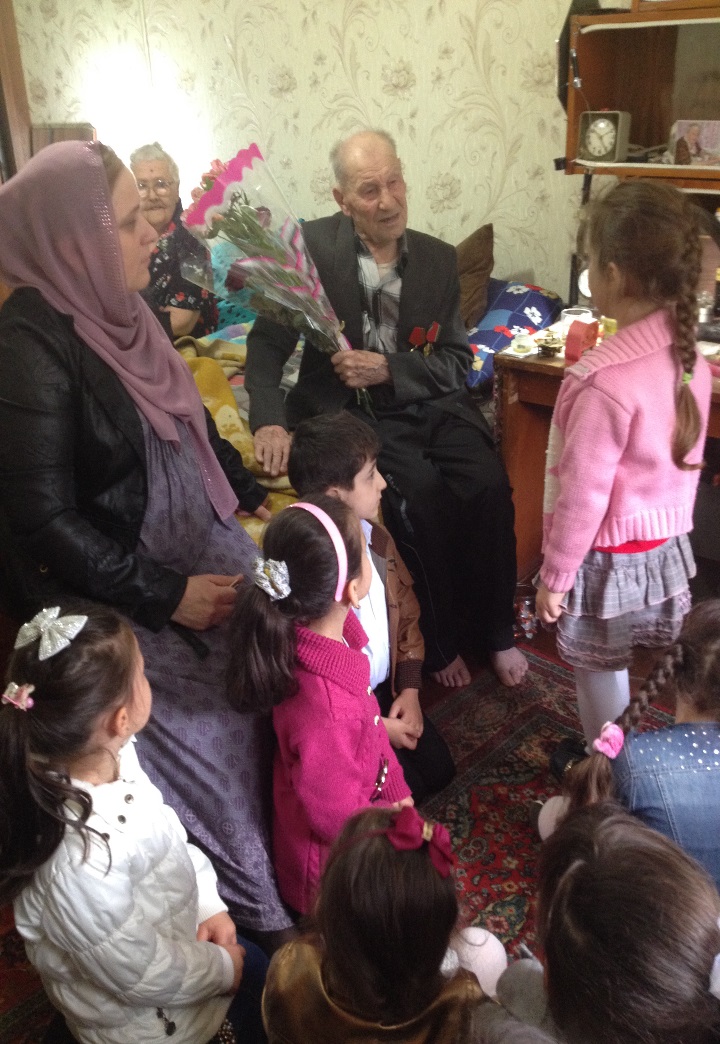 «Только тот, кто любит, ценит и уважает накопленное и сохранённое предшествующим поколением, может любить Родину, узнать её, стать подлинным патриотом».                                                                                                                 С. Михалков.                         